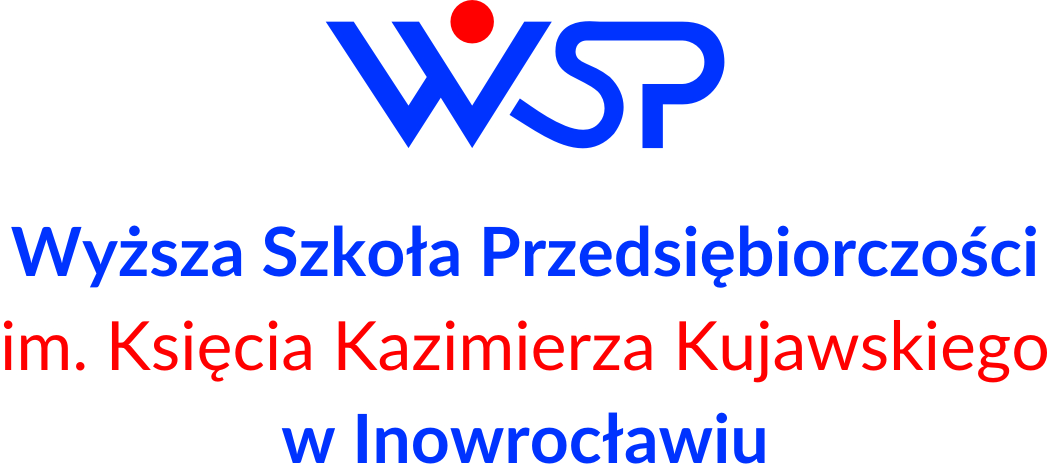 WYŻSZA SZKOŁA PRZEDSIĘBIORCZOŚCIIM. KS. KAZIMIERZA KUJAWSKIEGO 
W INOWROCŁAWIUWYŻSZA SZKOŁA PRZEDSIĘBIORCZOŚCIIM. KS. KAZIMIERZA KUJAWSKIEGO 
W INOWROCŁAWIUWYŻSZA SZKOŁA PRZEDSIĘBIORCZOŚCIIM. KS. KAZIMIERZA KUJAWSKIEGO 
W INOWROCŁAWIUWYŻSZA SZKOŁA PRZEDSIĘBIORCZOŚCIIM. KS. KAZIMIERZA KUJAWSKIEGO 
W INOWROCŁAWIUWYŻSZA SZKOŁA PRZEDSIĘBIORCZOŚCIIM. KS. KAZIMIERZA KUJAWSKIEGO 
W INOWROCŁAWIUKARTA PRZEDMIOTU2023 - 2026KARTA PRZEDMIOTU2023 - 2026KARTA PRZEDMIOTU2023 - 2026KARTA PRZEDMIOTU2023 - 2026KARTA PRZEDMIOTU2023 - 2026KARTA PRZEDMIOTU2023 - 2026KARTA PRZEDMIOTU2023 - 2026KARTA PRZEDMIOTU2023 - 2026KARTA PRZEDMIOTU2023 - 2026KARTA PRZEDMIOTU2023 - 2026Kod przedmiotuKod przedmiotuKod przedmiotuALP_302ALP_302ALP_302ALP_302ALP_302ALP_302ALP_302Nazwa przedmiotuNazwa przedmiotuNazwa przedmiotuPRAWO PRACY I PRAWO URZĘCZNICZEPRAWO PRACY I PRAWO URZĘCZNICZEPRAWO PRACY I PRAWO URZĘCZNICZEPRAWO PRACY I PRAWO URZĘCZNICZEPRAWO PRACY I PRAWO URZĘCZNICZEPRAWO PRACY I PRAWO URZĘCZNICZEPRAWO PRACY I PRAWO URZĘCZNICZEUSYTUOWANIE PRZEDMIOTU W SYSTEMIE STUDIÓWUSYTUOWANIE PRZEDMIOTU W SYSTEMIE STUDIÓWUSYTUOWANIE PRZEDMIOTU W SYSTEMIE STUDIÓWUSYTUOWANIE PRZEDMIOTU W SYSTEMIE STUDIÓWUSYTUOWANIE PRZEDMIOTU W SYSTEMIE STUDIÓWUSYTUOWANIE PRZEDMIOTU W SYSTEMIE STUDIÓWUSYTUOWANIE PRZEDMIOTU W SYSTEMIE STUDIÓWUSYTUOWANIE PRZEDMIOTU W SYSTEMIE STUDIÓWUSYTUOWANIE PRZEDMIOTU W SYSTEMIE STUDIÓWUSYTUOWANIE PRZEDMIOTU W SYSTEMIE STUDIÓWKierunek studiówKierunek studiówKierunek studiówAdministracjaAdministracjaAdministracjaAdministracjaAdministracjaAdministracjaAdministracjaForma studiówForma studiówForma studiówniestacjonarneniestacjonarneniestacjonarneniestacjonarneniestacjonarneniestacjonarneniestacjonarnePoziom studiówPoziom studiówPoziom studiówpierwszego stopnia/licencjackiepierwszego stopnia/licencjackiepierwszego stopnia/licencjackiepierwszego stopnia/licencjackiepierwszego stopnia/licencjackiepierwszego stopnia/licencjackiepierwszego stopnia/licencjackieProfil studiówProfil studiówProfil studiówpraktycznypraktycznypraktycznypraktycznypraktycznypraktycznypraktycznyDziedzina nauki/ dyscyplina naukowaDziedzina nauki/ dyscyplina naukowaDziedzina nauki/ dyscyplina naukowadziedzina nauk społecznych/ dyscyplina naukowa: nauki prawne,  nauki o polityce i administracjidziedzina nauk społecznych/ dyscyplina naukowa: nauki prawne,  nauki o polityce i administracjidziedzina nauk społecznych/ dyscyplina naukowa: nauki prawne,  nauki o polityce i administracjidziedzina nauk społecznych/ dyscyplina naukowa: nauki prawne,  nauki o polityce i administracjidziedzina nauk społecznych/ dyscyplina naukowa: nauki prawne,  nauki o polityce i administracjidziedzina nauk społecznych/ dyscyplina naukowa: nauki prawne,  nauki o polityce i administracjidziedzina nauk społecznych/ dyscyplina naukowa: nauki prawne,  nauki o polityce i administracjiJednostka prowadzącaJednostka prowadzącaJednostka prowadzącaWyższa Szkoła Przedsiębiorczości 
im. Księcia Kazimierza Kujawskiego w InowrocławiuWyższa Szkoła Przedsiębiorczości 
im. Księcia Kazimierza Kujawskiego w InowrocławiuWyższa Szkoła Przedsiębiorczości 
im. Księcia Kazimierza Kujawskiego w InowrocławiuWyższa Szkoła Przedsiębiorczości 
im. Księcia Kazimierza Kujawskiego w InowrocławiuWyższa Szkoła Przedsiębiorczości 
im. Księcia Kazimierza Kujawskiego w InowrocławiuWyższa Szkoła Przedsiębiorczości 
im. Księcia Kazimierza Kujawskiego w InowrocławiuWyższa Szkoła Przedsiębiorczości 
im. Księcia Kazimierza Kujawskiego w InowrocławiuOsoby prowadząceOsoby prowadząceOsoby prowadząceOGÓLNA CHARAKTERYSTYKA PRZEDMIOTUOGÓLNA CHARAKTERYSTYKA PRZEDMIOTUOGÓLNA CHARAKTERYSTYKA PRZEDMIOTUOGÓLNA CHARAKTERYSTYKA PRZEDMIOTUOGÓLNA CHARAKTERYSTYKA PRZEDMIOTUOGÓLNA CHARAKTERYSTYKA PRZEDMIOTUOGÓLNA CHARAKTERYSTYKA PRZEDMIOTUOGÓLNA CHARAKTERYSTYKA PRZEDMIOTUOGÓLNA CHARAKTERYSTYKA PRZEDMIOTUOGÓLNA CHARAKTERYSTYKA PRZEDMIOTUStatus przedmiotuStatus przedmiotuStatus przedmiotuobowiązkowyobowiązkowyobowiązkowyobowiązkowyobowiązkowyobowiązkowyobowiązkowyPrzynależność do modułuPrzynależność do modułuPrzynależność do modułumoduł kierunkowymoduł kierunkowymoduł kierunkowymoduł kierunkowymoduł kierunkowymoduł kierunkowymoduł kierunkowyJęzyk wykładowyJęzyk wykładowyJęzyk wykładowypolskipolskipolskipolskipolskipolskipolskiSemestry, na których realizowany jest przedmiotSemestry, na których realizowany jest przedmiotSemestry, na których realizowany jest przedmiottrzecitrzecitrzecitrzecitrzecitrzecitrzeciWymagania wstępneWymagania wstępneWymagania wstępne---------------------FORMY, SPOSOBY I METODY PROWADZENIA ZAJĘĆFORMY, SPOSOBY I METODY PROWADZENIA ZAJĘĆFORMY, SPOSOBY I METODY PROWADZENIA ZAJĘĆFORMY, SPOSOBY I METODY PROWADZENIA ZAJĘĆFORMY, SPOSOBY I METODY PROWADZENIA ZAJĘĆFORMY, SPOSOBY I METODY PROWADZENIA ZAJĘĆFORMY, SPOSOBY I METODY PROWADZENIA ZAJĘĆFORMY, SPOSOBY I METODY PROWADZENIA ZAJĘĆFORMY, SPOSOBY I METODY PROWADZENIA ZAJĘĆFORMY, SPOSOBY I METODY PROWADZENIA ZAJĘĆstudia niestacjonarnestudia niestacjonarnestudia niestacjonarnestudia niestacjonarnestudia niestacjonarnestudia niestacjonarnestudia niestacjonarnestudia niestacjonarnestudia niestacjonarnestudia niestacjonarneFormy zajęćwykładćwiczeniaćwiczeniaseminariumlaboratoriumprojekt/
prezentacjapraktykasamokształcenieECTSLiczba godz.81212––––302Forma realizacji zajęćForma realizacji zajęćForma realizacji zajęćwykład, ćwiczeniawykład, ćwiczeniawykład, ćwiczeniawykład, ćwiczeniawykład, ćwiczeniawykład, ćwiczeniawykład, ćwiczeniaSposób zaliczenia zajęćSposób zaliczenia zajęćSposób zaliczenia zajęćwykład:  egzamin pisemny ćwiczenia: zaliczenie pisemne/ kolokwium łączące pytania otwarte i zamkniętewykład:  egzamin pisemny ćwiczenia: zaliczenie pisemne/ kolokwium łączące pytania otwarte i zamkniętewykład:  egzamin pisemny ćwiczenia: zaliczenie pisemne/ kolokwium łączące pytania otwarte i zamkniętewykład:  egzamin pisemny ćwiczenia: zaliczenie pisemne/ kolokwium łączące pytania otwarte i zamkniętewykład:  egzamin pisemny ćwiczenia: zaliczenie pisemne/ kolokwium łączące pytania otwarte i zamkniętewykład:  egzamin pisemny ćwiczenia: zaliczenie pisemne/ kolokwium łączące pytania otwarte i zamkniętewykład:  egzamin pisemny ćwiczenia: zaliczenie pisemne/ kolokwium łączące pytania otwarte i zamknięteMetody dydaktyczneMetody dydaktyczneMetody dydaktycznewykład – wykład informacyjny, wykład monograficzny, problemowy, z elementami dyskusji, prezentowanie treści przy zastosowaniu prezentacji multimedialnej i innych źródeł – w tym aktów normatywnych i orzecznictwa. (prowadzący wykład jest aktywnym Radcą Prawnym).ćwiczenia- analiza treści aktów normatywnych wraz z ich omówieniem i wskazaniem możliwości praktycznego zastosowania, rozwiązywanie praktycznych przykładów (forma case study), rozwiązywanie kazusów, dyskusja z nauczycielem akademickim, praca w grupach na zasadzie stolików eksperckich oraz indywidualna nad wybranymi zadaniami z uwzględnieniem ujęcia praktycznego. (prowadzący ćwiczenia jest aktywnym Radcą Prawnym).czynności praktyczne wykonywane przez studentów w ramach realizowanych zajęć ćwiczeniowych:rozwiązywanie zadań w oparciu studium przypadku - polega na szczegółowej analizie konkretnego przypadku, a następnie wyciąganiu wniosków, dokonywaniu porównań, uogólnień. analiza orzecznictwa – w oparciu o dostępne teksty orzeczeń – zajęcia mające walor praktyczny, opierające się o dostęp do programu Legalisrozwiązywanie kazusów - Kazusy wykorzystywane są w celu uzyskania wyjaśnień dotyczących prawa i jego zachowania w konkretnej sytuacji. wykład – wykład informacyjny, wykład monograficzny, problemowy, z elementami dyskusji, prezentowanie treści przy zastosowaniu prezentacji multimedialnej i innych źródeł – w tym aktów normatywnych i orzecznictwa. (prowadzący wykład jest aktywnym Radcą Prawnym).ćwiczenia- analiza treści aktów normatywnych wraz z ich omówieniem i wskazaniem możliwości praktycznego zastosowania, rozwiązywanie praktycznych przykładów (forma case study), rozwiązywanie kazusów, dyskusja z nauczycielem akademickim, praca w grupach na zasadzie stolików eksperckich oraz indywidualna nad wybranymi zadaniami z uwzględnieniem ujęcia praktycznego. (prowadzący ćwiczenia jest aktywnym Radcą Prawnym).czynności praktyczne wykonywane przez studentów w ramach realizowanych zajęć ćwiczeniowych:rozwiązywanie zadań w oparciu studium przypadku - polega na szczegółowej analizie konkretnego przypadku, a następnie wyciąganiu wniosków, dokonywaniu porównań, uogólnień. analiza orzecznictwa – w oparciu o dostępne teksty orzeczeń – zajęcia mające walor praktyczny, opierające się o dostęp do programu Legalisrozwiązywanie kazusów - Kazusy wykorzystywane są w celu uzyskania wyjaśnień dotyczących prawa i jego zachowania w konkretnej sytuacji. wykład – wykład informacyjny, wykład monograficzny, problemowy, z elementami dyskusji, prezentowanie treści przy zastosowaniu prezentacji multimedialnej i innych źródeł – w tym aktów normatywnych i orzecznictwa. (prowadzący wykład jest aktywnym Radcą Prawnym).ćwiczenia- analiza treści aktów normatywnych wraz z ich omówieniem i wskazaniem możliwości praktycznego zastosowania, rozwiązywanie praktycznych przykładów (forma case study), rozwiązywanie kazusów, dyskusja z nauczycielem akademickim, praca w grupach na zasadzie stolików eksperckich oraz indywidualna nad wybranymi zadaniami z uwzględnieniem ujęcia praktycznego. (prowadzący ćwiczenia jest aktywnym Radcą Prawnym).czynności praktyczne wykonywane przez studentów w ramach realizowanych zajęć ćwiczeniowych:rozwiązywanie zadań w oparciu studium przypadku - polega na szczegółowej analizie konkretnego przypadku, a następnie wyciąganiu wniosków, dokonywaniu porównań, uogólnień. analiza orzecznictwa – w oparciu o dostępne teksty orzeczeń – zajęcia mające walor praktyczny, opierające się o dostęp do programu Legalisrozwiązywanie kazusów - Kazusy wykorzystywane są w celu uzyskania wyjaśnień dotyczących prawa i jego zachowania w konkretnej sytuacji. wykład – wykład informacyjny, wykład monograficzny, problemowy, z elementami dyskusji, prezentowanie treści przy zastosowaniu prezentacji multimedialnej i innych źródeł – w tym aktów normatywnych i orzecznictwa. (prowadzący wykład jest aktywnym Radcą Prawnym).ćwiczenia- analiza treści aktów normatywnych wraz z ich omówieniem i wskazaniem możliwości praktycznego zastosowania, rozwiązywanie praktycznych przykładów (forma case study), rozwiązywanie kazusów, dyskusja z nauczycielem akademickim, praca w grupach na zasadzie stolików eksperckich oraz indywidualna nad wybranymi zadaniami z uwzględnieniem ujęcia praktycznego. (prowadzący ćwiczenia jest aktywnym Radcą Prawnym).czynności praktyczne wykonywane przez studentów w ramach realizowanych zajęć ćwiczeniowych:rozwiązywanie zadań w oparciu studium przypadku - polega na szczegółowej analizie konkretnego przypadku, a następnie wyciąganiu wniosków, dokonywaniu porównań, uogólnień. analiza orzecznictwa – w oparciu o dostępne teksty orzeczeń – zajęcia mające walor praktyczny, opierające się o dostęp do programu Legalisrozwiązywanie kazusów - Kazusy wykorzystywane są w celu uzyskania wyjaśnień dotyczących prawa i jego zachowania w konkretnej sytuacji. wykład – wykład informacyjny, wykład monograficzny, problemowy, z elementami dyskusji, prezentowanie treści przy zastosowaniu prezentacji multimedialnej i innych źródeł – w tym aktów normatywnych i orzecznictwa. (prowadzący wykład jest aktywnym Radcą Prawnym).ćwiczenia- analiza treści aktów normatywnych wraz z ich omówieniem i wskazaniem możliwości praktycznego zastosowania, rozwiązywanie praktycznych przykładów (forma case study), rozwiązywanie kazusów, dyskusja z nauczycielem akademickim, praca w grupach na zasadzie stolików eksperckich oraz indywidualna nad wybranymi zadaniami z uwzględnieniem ujęcia praktycznego. (prowadzący ćwiczenia jest aktywnym Radcą Prawnym).czynności praktyczne wykonywane przez studentów w ramach realizowanych zajęć ćwiczeniowych:rozwiązywanie zadań w oparciu studium przypadku - polega na szczegółowej analizie konkretnego przypadku, a następnie wyciąganiu wniosków, dokonywaniu porównań, uogólnień. analiza orzecznictwa – w oparciu o dostępne teksty orzeczeń – zajęcia mające walor praktyczny, opierające się o dostęp do programu Legalisrozwiązywanie kazusów - Kazusy wykorzystywane są w celu uzyskania wyjaśnień dotyczących prawa i jego zachowania w konkretnej sytuacji. wykład – wykład informacyjny, wykład monograficzny, problemowy, z elementami dyskusji, prezentowanie treści przy zastosowaniu prezentacji multimedialnej i innych źródeł – w tym aktów normatywnych i orzecznictwa. (prowadzący wykład jest aktywnym Radcą Prawnym).ćwiczenia- analiza treści aktów normatywnych wraz z ich omówieniem i wskazaniem możliwości praktycznego zastosowania, rozwiązywanie praktycznych przykładów (forma case study), rozwiązywanie kazusów, dyskusja z nauczycielem akademickim, praca w grupach na zasadzie stolików eksperckich oraz indywidualna nad wybranymi zadaniami z uwzględnieniem ujęcia praktycznego. (prowadzący ćwiczenia jest aktywnym Radcą Prawnym).czynności praktyczne wykonywane przez studentów w ramach realizowanych zajęć ćwiczeniowych:rozwiązywanie zadań w oparciu studium przypadku - polega na szczegółowej analizie konkretnego przypadku, a następnie wyciąganiu wniosków, dokonywaniu porównań, uogólnień. analiza orzecznictwa – w oparciu o dostępne teksty orzeczeń – zajęcia mające walor praktyczny, opierające się o dostęp do programu Legalisrozwiązywanie kazusów - Kazusy wykorzystywane są w celu uzyskania wyjaśnień dotyczących prawa i jego zachowania w konkretnej sytuacji. wykład – wykład informacyjny, wykład monograficzny, problemowy, z elementami dyskusji, prezentowanie treści przy zastosowaniu prezentacji multimedialnej i innych źródeł – w tym aktów normatywnych i orzecznictwa. (prowadzący wykład jest aktywnym Radcą Prawnym).ćwiczenia- analiza treści aktów normatywnych wraz z ich omówieniem i wskazaniem możliwości praktycznego zastosowania, rozwiązywanie praktycznych przykładów (forma case study), rozwiązywanie kazusów, dyskusja z nauczycielem akademickim, praca w grupach na zasadzie stolików eksperckich oraz indywidualna nad wybranymi zadaniami z uwzględnieniem ujęcia praktycznego. (prowadzący ćwiczenia jest aktywnym Radcą Prawnym).czynności praktyczne wykonywane przez studentów w ramach realizowanych zajęć ćwiczeniowych:rozwiązywanie zadań w oparciu studium przypadku - polega na szczegółowej analizie konkretnego przypadku, a następnie wyciąganiu wniosków, dokonywaniu porównań, uogólnień. analiza orzecznictwa – w oparciu o dostępne teksty orzeczeń – zajęcia mające walor praktyczny, opierające się o dostęp do programu Legalisrozwiązywanie kazusów - Kazusy wykorzystywane są w celu uzyskania wyjaśnień dotyczących prawa i jego zachowania w konkretnej sytuacji. WYKAZ LITERATURYWYKAZ LITERATURYWYKAZ LITERATURYWYKAZ LITERATURYWYKAZ LITERATURYWYKAZ LITERATURYWYKAZ LITERATURYWYKAZ LITERATURYWYKAZ LITERATURYWYKAZ LITERATURYPodstawowaPodstawowaPodstawowaBarzycka – Banaszczyk M., Prawo pracy z testami on-line, 2023.Florek L., Prawo pracy z testami on-line, 2023.Selina J., Prawo urzędnicze, 2017.Barzycka – Banaszczyk M., Prawo pracy z testami on-line, 2023.Florek L., Prawo pracy z testami on-line, 2023.Selina J., Prawo urzędnicze, 2017.Barzycka – Banaszczyk M., Prawo pracy z testami on-line, 2023.Florek L., Prawo pracy z testami on-line, 2023.Selina J., Prawo urzędnicze, 2017.Barzycka – Banaszczyk M., Prawo pracy z testami on-line, 2023.Florek L., Prawo pracy z testami on-line, 2023.Selina J., Prawo urzędnicze, 2017.Barzycka – Banaszczyk M., Prawo pracy z testami on-line, 2023.Florek L., Prawo pracy z testami on-line, 2023.Selina J., Prawo urzędnicze, 2017.Barzycka – Banaszczyk M., Prawo pracy z testami on-line, 2023.Florek L., Prawo pracy z testami on-line, 2023.Selina J., Prawo urzędnicze, 2017.Barzycka – Banaszczyk M., Prawo pracy z testami on-line, 2023.Florek L., Prawo pracy z testami on-line, 2023.Selina J., Prawo urzędnicze, 2017.UzupełniającaUzupełniającaUzupełniającaLiszcz T., Prawo pracy, 2023.Teksty aktów normatywnych dostępnych z Legalis.pl Wybrane orzecznictwo sądów.Liszcz T., Prawo pracy, 2023.Teksty aktów normatywnych dostępnych z Legalis.pl Wybrane orzecznictwo sądów.Liszcz T., Prawo pracy, 2023.Teksty aktów normatywnych dostępnych z Legalis.pl Wybrane orzecznictwo sądów.Liszcz T., Prawo pracy, 2023.Teksty aktów normatywnych dostępnych z Legalis.pl Wybrane orzecznictwo sądów.Liszcz T., Prawo pracy, 2023.Teksty aktów normatywnych dostępnych z Legalis.pl Wybrane orzecznictwo sądów.Liszcz T., Prawo pracy, 2023.Teksty aktów normatywnych dostępnych z Legalis.pl Wybrane orzecznictwo sądów.Liszcz T., Prawo pracy, 2023.Teksty aktów normatywnych dostępnych z Legalis.pl Wybrane orzecznictwo sądów.CELE, TREŚCI PROGRAMOWE I EFEKTY UCZENIA SIĘCELE, TREŚCI PROGRAMOWE I EFEKTY UCZENIA SIĘCELE PRZEDMIOTUCELE PRZEDMIOTUCel 1Przekazanie studentom podstaw wiedzy o prawie pracy, stosunkach pracowniczych, prawach i obowiązkach wynikających z prawa pracy.Cel 2Nabycie przez studentów umiejętności w zakresie stosowania norm prawa pracy, w tym ich rozumienia i stosowania w zakresie obowiązków pracowniczych, nabycie umiejętności rozwiązywania prostych kazusów (opisów stanów faktycznych).Cel 3Nabycie przez studentów kompetencji społecznych w zakresie świadomości znaczenia prawa pracy i roli urzędnika państwowego i samorządowego.Cel 4Przekazanie studentom podstaw wiedzy o prawie urzędniczym, specyfice urzędniczego stosunku pracy.TREŚCI PROGRAMOWETREŚCI PROGRAMOWETREŚCI PROGRAMOWEFormaLiczba godzinTreści programowewykładniestacjonarne
8 godz.Pojęcie, przedmiot, systematyka, geneza, szczególne właściwości oraz funkcje prawa pracy. Zasady prawa pracy źródeł prawa pracy.Stosunek pracy i podstawy jego nawiązania Ustanie stosunku pracyObowiązki pracodawcy i pracownika. Odpowiedzialność pracownika z tytułu naruszenia obowiązków.Czas pracy. Wynagrodzenie za pracę.Urlop wypoczynkowy. Ochrona pracy kobiet i pracowników młodocianych.Nadzór nad przestrzeganiem prawa pracy. Wykroczenia i przestępstwa przeciwko prawom pracownika.Spory ze stosunku pracy i przedawnienie roszczeń.Zbiorowe prawo pracy.ćwiczenianiestacjonarne
12 godz.Podstawy prawne, cele oraz organizacja służby cywilnej.Nawiązanie stosunku pracy w służbie cywilnej.Zmiana i ustanie stosunku pracy członków korpusu służby cywilnej.Prawa obowiązki i odpowiedzialność członków korpusu służby cywilnej.Rodzaje stosunków pracy pracowników samorządowych i podstawy ich nawiązania.Ustanie stosunków pracy z pracownikami samorządowymi.Prawa i obowiązki pracowników samorządowych.Pracownicy urzędów państwowych.Kolokwium zaliczenioweZajęcia mają charakter praktyczny, polegają na rozwiązywaniu kazusów, analizie praktycznej przepisów z omawianiem case study i dyskusją.EFEKTY UCZENIA SIĘEFEKTY UCZENIA SIĘEFEKTY UCZENIA SIĘEFEKTY UCZENIA SIĘEFEKTY UCZENIA SIĘEFEKTY UCZENIA SIĘStudent, który zaliczył przedmiotStudent, który zaliczył przedmiotStudent, który zaliczył przedmiotOdniesienie do efektów uczenia sięOdniesienie do efektów uczenia sięOdniesienie do efektów uczenia sięStudent, który zaliczył przedmiotStudent, który zaliczył przedmiotStudent, który zaliczył przedmiotdla
kierunkuI st. PRK
poziom 6II st. PRK
poziom 6w zakresie WIEDZYw zakresie WIEDZYw zakresie WIEDZYw zakresie WIEDZYw zakresie WIEDZYw zakresie WIEDZYEU 1EU 1Rozumie istotę prawa pracy i prawa urzędniczego. K_K03P6U_WP6U_WGEU 2EU 2Rozumie zaawansowane zagadnienia z zakresu prawa pracy i prawa urzędniczego.K_K05P6U_WP6U_WGEU 3EU 3Zna zasady zawierania i rozwiązywania umowy o pracę z uwzględnieniem zasad funkcjonowania stosunku pracy w organie administracji państwowej.K_K08P6U_WP6U_WGw zakresie UMIEJĘTNOŚCIw zakresie UMIEJĘTNOŚCIw zakresie UMIEJĘTNOŚCIw zakresie UMIEJĘTNOŚCIw zakresie UMIEJĘTNOŚCIw zakresie UMIEJĘTNOŚCIEU 4Zdobywa i utrwala umiejętności w zakresie rozumienia i stosowania prawa pracy i prawa urzędniczego.Zdobywa i utrwala umiejętności w zakresie rozumienia i stosowania prawa pracy i prawa urzędniczego.K_U01P6U_UP6U_UWEU 5Zdobywa i utrwala umiejętności w zakresie wykładni prawa pracy i prawa urzędniczego dla organów administracji państwowej.Zdobywa i utrwala umiejętności w zakresie wykładni prawa pracy i prawa urzędniczego dla organów administracji państwowej.K_U07P6U_UP6U_UWEU 6Rozumie potrzebę dalszego uczenia się prawa pracy i prawa urzędniczego, rozwijając swoje kompetencjeRozumie potrzebę dalszego uczenia się prawa pracy i prawa urzędniczego, rozwijając swoje kompetencjeK_U16P6U_UP6U_UUw zakresie KOMPETENCJIw zakresie KOMPETENCJIw zakresie KOMPETENCJIw zakresie KOMPETENCJIw zakresie KOMPETENCJIw zakresie KOMPETENCJIEU 7EU 7Student rozumie potrzebę dalszego zdobywania wiedzy z zakresu prawa pracy i prawa urzędniczego, potrafi ocenić zasady prawa pracy, jego źródła, sposoby nawiązania i rozwiązania umowy o pracę z uwzględnieniem działania organu administracji państwowej.K_K05P6U_KP6U_KRKRYTERIA OCENY OSIĄGNIETYCH EFEKTÓWKRYTERIA OCENY OSIĄGNIETYCH EFEKTÓWna ocenę 2,0poniżej 51% – opanowanie wiedzy na poziomie poniżej zadowalającego, brak podstawowej wiedzy w zakresie realizowanej tematyki prawa pracy i prawa urzędniczegona ocenę 3,051–60% – opanowanie na poziomie zadowalającym podstawowych kwestii wynikających z zagadnień prawa pracy i prawa urzędniczegona ocenę 3,561–70% – przyswojenie na średnim poziomie problematyki wstępu do prawa pracy i prawa urzędniczegona ocenę 4,071–80% - uzyskanie wiedzy co do czynników kształtujących podstawowe zjawiska 
z zakresu prawa pracy i prawa urzędniczegona ocenę 4,581–90%  – kompleksowe panowanie treści programowych umożliwiające identyfikację zasad teoretycznych i praktycznych aspektów funkcjonowania prawa pracy i prawa urzędniczegona ocenę 5,091–100% – doskonałe, zaawansowane opanowanie treści programowych w tym części dotyczącej rozwiązywania problemów związanych z zastosowaniem zasad prawa pracy i prawa urzędniczego w pracy zawodowejMETODY OCENYOcena formującaF1.Wypowiedzi studenta świadczące o zrozumieniu lub brakach w zrozumieniu treści omawianychF2. Pytania zadawane przez studenta świadczące o poziomie wiedzy i zainteresowania problematykąF3. Aktywność poznawcza studenta- znajomość literatury przedmiotu, samodzielne wyciąganie wnioskówF4. Przygotowanie wcześniejsze materiału i zaprezentowanie go przez studenta na zajęciachF5. Bieżąca ocena postępów kształcenia – sprawdziany wiedzy, kolokwiaOcena podsumowującaP1. Ocena postępów w nauce – ocena zadań realizowanych w czasie trwania semestru (ocenianie ciągłe – ćwiczenia)P2. Ocena z kolokwium kończącego przedmiot – egzamin  (wykład)P3. Ocena zaliczenia ćwiczeń w zaliczenia łączonego (ćwiczenia)P4.Ocena z zaliczenia końcowego (wykład)Egzamin egzamin pisemnyZaliczenie końcowezaliczenie pisemne/ kolokwium łączące pytania otwarte i zamknięteMetody  (sposoby) weryfikacji i oceny zakładanych efektów uczenia się osiągniętych przez studentaMetody  (sposoby) weryfikacji i oceny zakładanych efektów uczenia się osiągniętych przez studentaMetody  (sposoby) weryfikacji i oceny zakładanych efektów uczenia się osiągniętych przez studentaMetody  (sposoby) weryfikacji i oceny zakładanych efektów uczenia się osiągniętych przez studentaMetody  (sposoby) weryfikacji i oceny zakładanych efektów uczenia się osiągniętych przez studentaMetody  (sposoby) weryfikacji i oceny zakładanych efektów uczenia się osiągniętych przez studentaMetody  (sposoby) weryfikacji i oceny zakładanych efektów uczenia się osiągniętych przez studentaEfekt uczenia sięForma ocenyForma ocenyForma ocenyForma ocenyForma ocenyForma ocenyEfekt uczenia sięEgzamin pisemny wykładZaliczenie pisemne Zaliczenia pisemne ćwiczeńrozwiązywanie zadań praktycznych/
ocenianie ciągłe sprawozdanieinneEU 1XEU 2XEU 3XEU 4XEU 5XEU 6XEU 7XXSTUDIA NIESTACJONARNESTUDIA NIESTACJONARNESTUDIA NIESTACJONARNESTUDIA NIESTACJONARNESTUDIA NIESTACJONARNESTUDIA NIESTACJONARNEOBCIĄŻENIE PRACĄ STUDENTA – BILANS PUNKTÓW ECTSOBCIĄŻENIE PRACĄ STUDENTA – BILANS PUNKTÓW ECTSOBCIĄŻENIE PRACĄ STUDENTA – BILANS PUNKTÓW ECTSOBCIĄŻENIE PRACĄ STUDENTA – BILANS PUNKTÓW ECTSOBCIĄŻENIE PRACĄ STUDENTA – BILANS PUNKTÓW ECTSOBCIĄŻENIE PRACĄ STUDENTA – BILANS PUNKTÓW ECTSGODZINY KONTAKTOWE Z NAUCZYCIELEM AKADEMICKIMGODZINY KONTAKTOWE Z NAUCZYCIELEM AKADEMICKIMGODZINY KONTAKTOWE Z NAUCZYCIELEM AKADEMICKIMGODZINY KONTAKTOWE Z NAUCZYCIELEM AKADEMICKIMGODZINY KONTAKTOWE Z NAUCZYCIELEM AKADEMICKIMGODZINY KONTAKTOWE Z NAUCZYCIELEM AKADEMICKIMForma aktywności(godziny wynikające z planu studiów)Forma aktywności(godziny wynikające z planu studiów)Forma aktywności(godziny wynikające z planu studiów)Forma aktywności(godziny wynikające z planu studiów)Obciążenie studentaObciążenie studentaForma aktywności(godziny wynikające z planu studiów)Forma aktywności(godziny wynikające z planu studiów)Forma aktywności(godziny wynikające z planu studiów)Forma aktywności(godziny wynikające z planu studiów)GodzinyECTSwykładywykładywykładywykłady80,32ćwiczeniaćwiczeniaćwiczeniaćwiczenia120,48inneinneinneinne––RazemRazemRazemRazem200,8GODZ. BEZ UDZIAŁU NAUCZ. AKADEMICKIEGO WYNIKAJĄCE Z NAKŁADU PRACY STUDENTAGODZ. BEZ UDZIAŁU NAUCZ. AKADEMICKIEGO WYNIKAJĄCE Z NAKŁADU PRACY STUDENTAGODZ. BEZ UDZIAŁU NAUCZ. AKADEMICKIEGO WYNIKAJĄCE Z NAKŁADU PRACY STUDENTAGODZ. BEZ UDZIAŁU NAUCZ. AKADEMICKIEGO WYNIKAJĄCE Z NAKŁADU PRACY STUDENTAGODZ. BEZ UDZIAŁU NAUCZ. AKADEMICKIEGO WYNIKAJĄCE Z NAKŁADU PRACY STUDENTAGODZ. BEZ UDZIAŁU NAUCZ. AKADEMICKIEGO WYNIKAJĄCE Z NAKŁADU PRACY STUDENTAForma aktywnościForma aktywnościForma aktywnościForma aktywnościObciążenie studentaObciążenie studentaForma aktywnościForma aktywnościForma aktywnościForma aktywnościGodzinyECTSprzygotowanie do zaliczenia/ egzaminu końcowego w formie pisemnejprzygotowanie do zaliczenia/ egzaminu końcowego w formie pisemnejprzygotowanie do zaliczenia/ egzaminu końcowego w formie pisemnejprzygotowanie do zaliczenia/ egzaminu końcowego w formie pisemnej100,4przygotowanie do zajęć ćwiczeniowych/ w czasie trwania semestru - rozwiązywania zadań w trakcie zajęćprzygotowanie do zajęć ćwiczeniowych/ w czasie trwania semestru - rozwiązywania zadań w trakcie zajęćprzygotowanie do zajęć ćwiczeniowych/ w czasie trwania semestru - rozwiązywania zadań w trakcie zajęćprzygotowanie do zajęć ćwiczeniowych/ w czasie trwania semestru - rozwiązywania zadań w trakcie zajęć100,4przygotowanie się do zajęć, w tym studiowanie zalecanej literaturyprzygotowanie się do zajęć, w tym studiowanie zalecanej literaturyprzygotowanie się do zajęć, w tym studiowanie zalecanej literaturyprzygotowanie się do zajęć, w tym studiowanie zalecanej literatury50,2przygotowanie do dyskusji/ rozwiązywania zadań na zajęciachprzygotowanie do dyskusji/ rozwiązywania zadań na zajęciachprzygotowanie do dyskusji/ rozwiązywania zadań na zajęciachprzygotowanie do dyskusji/ rozwiązywania zadań na zajęciach50,2RazemRazemRazemRazem301,2Razem przedmiotRazem przedmiotRazem przedmiotRazem przedmiot502,0BILANS PUNKTÓW ECTSBILANS PUNKTÓW ECTSBILANS PUNKTÓW ECTSBILANS PUNKTÓW ECTSBILANS PUNKTÓW ECTSBILANS PUNKTÓW ECTSWykładĆwiczeniaLaboratoriumPracownia/ProjektSeminariumSuma11–––2,0